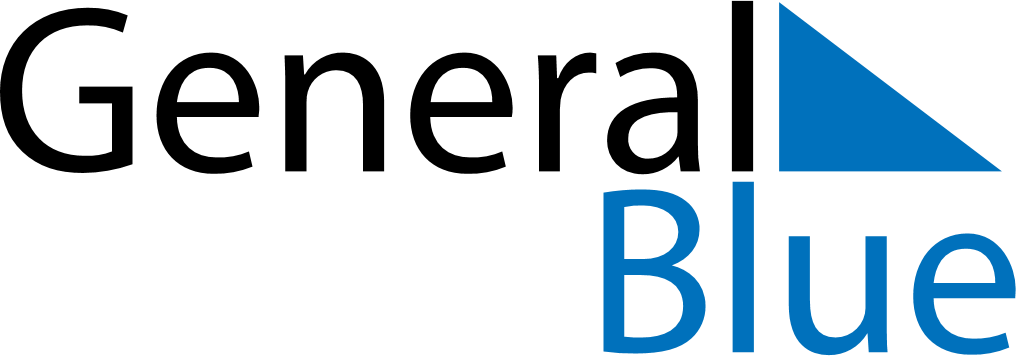 April 2018April 2018April 2018April 2018April 2018April 2018PortugalPortugalPortugalPortugalPortugalPortugalSundayMondayTuesdayWednesdayThursdayFridaySaturday1234567Easter Sunday8910111213141516171819202122232425262728Liberty Day2930NOTES